Go To :       10minutemail.comCopy the email addressGo To :      minecraft.netClick:       “play the demo”   (underneath the man and the buy now button)Click :       register for a Mojang accountPaste in Email addressMake up a password (must have numbers) – write it down here_______________________Just put your initials for your first and last nameBirthday – Jan 1 1986Don’t change the questions, just type A for the answer for each question.Check the box to acceptRegisterGo to your 10 minute mail window – open the majong email – click the link to registerWrite down your login: _________________________Go to Minecraft.netClick:       “play the demo”   (underneath the man and the buy now button)Click loginType in login and passwordAccept all warningsPlayControlsWASD to move.Space to jump.R to respawn at the spawn point.Enter to set a new spawn point.B to open the inventory.F to toggle fog distance.Escape to release mouse and open game menu.1-9 or scrollwheel to change building block type.Left mouse button to add a block.Right mouse button to remove a block.Middle mouse button to copy block type.More instructions: http://minecraft.net/game/howtoplay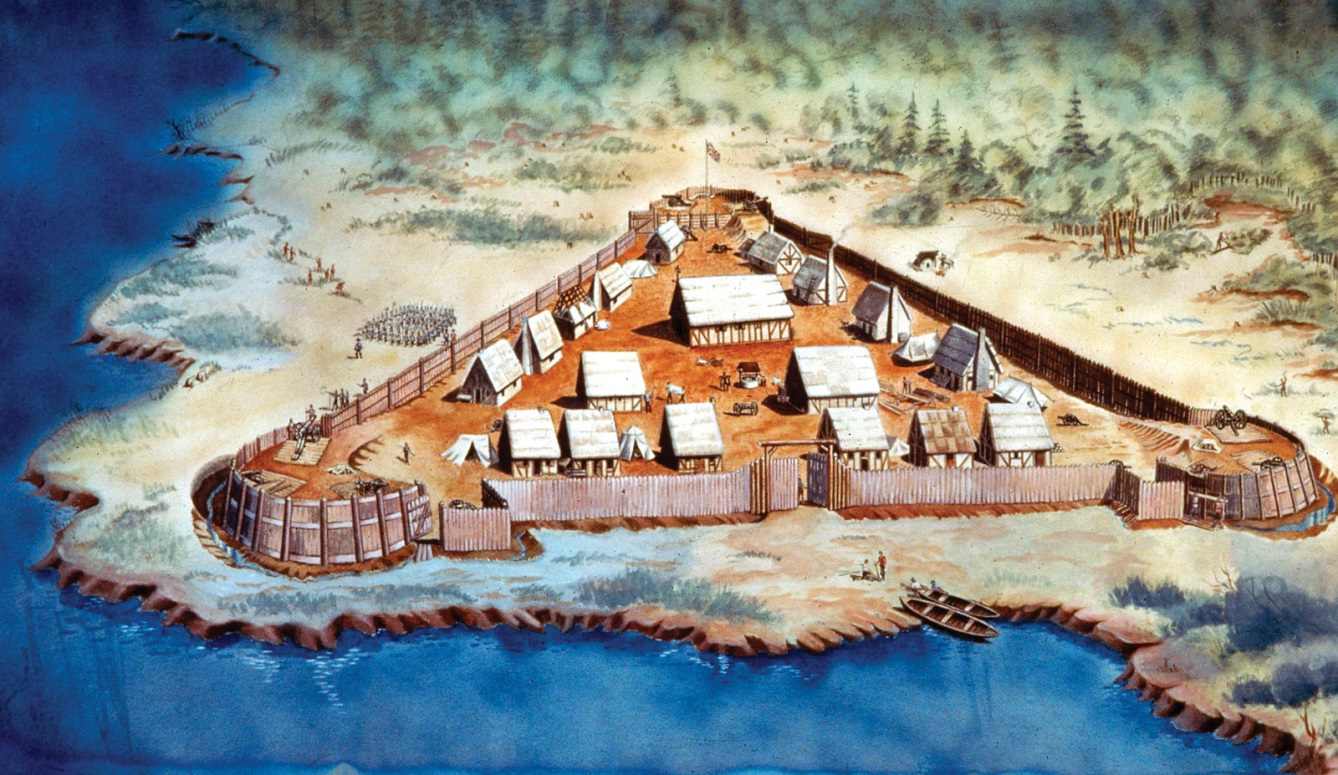 